附件3福建省高等学校师资培训中心学员操作手册二〇二三年九月学员电脑端操作手册一、学员登录1.在电脑中打开浏览器，输入福建省高等学校师资培训中心教师培训云平台的网址：（https://www.tcc.edu.cn/h/jspxy/），点击右上角“注册/登录”。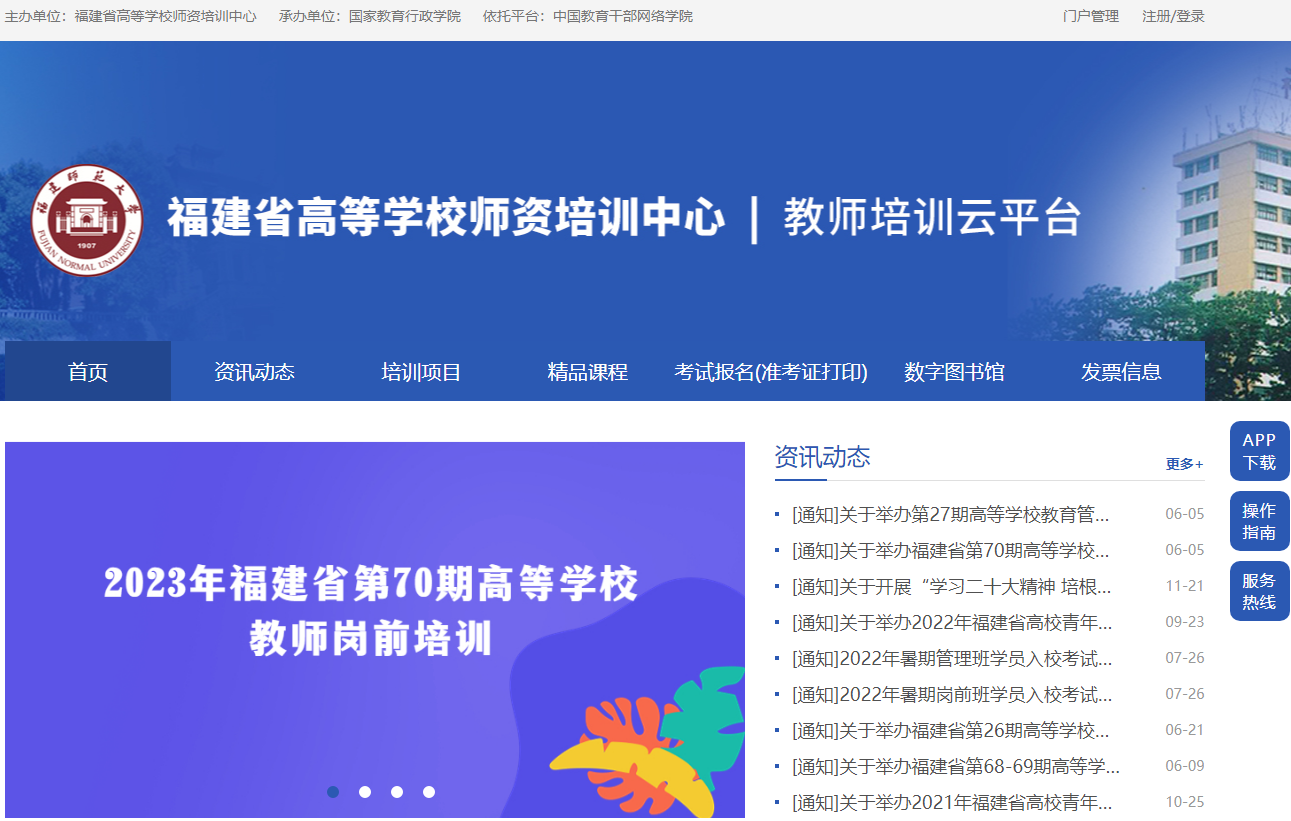 图1-1 教师培训云平台首页2.使用“手机验证码登录”的形式，输入报名手机号和验证码   完成登录。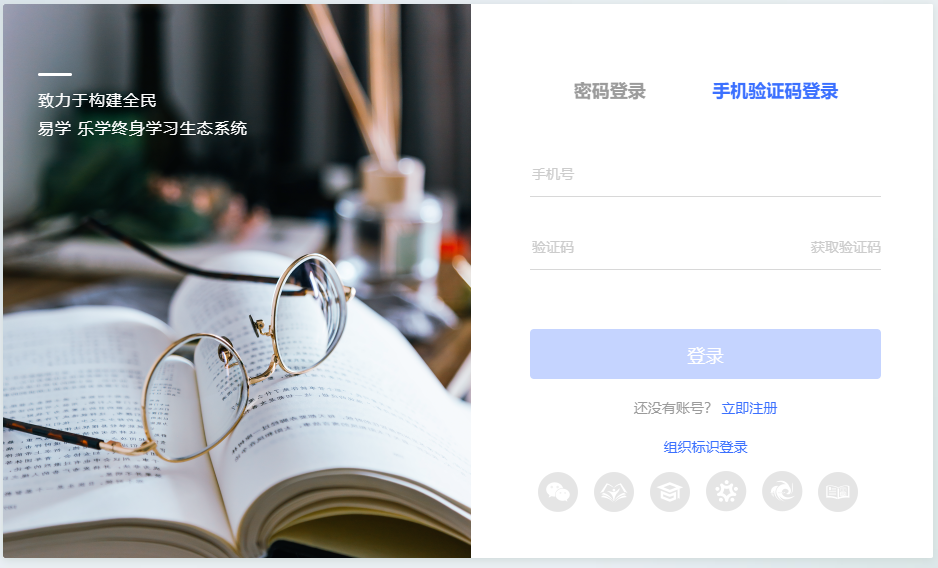 图1-2 登录账号注：首次登录平台需要激活账号。已激活账号，可使用手机号+密码的形式进行登录。二、进入学习电脑端成功登录后，进入“个人学习中心”，选择“自主学习”-“项目”菜单，在右侧可以看到培训项目，点击“立即学习”按钮     即可进入项目页面进行研修学习。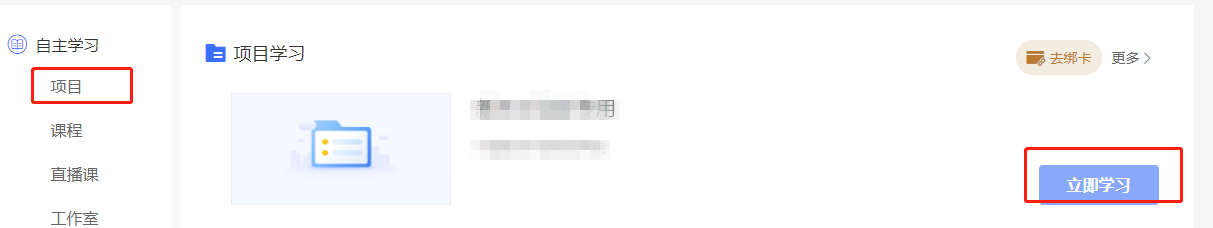 图2-1 进入项目学员第一次进入项目会要求完善个人信息。请按照要求核对并 完善个人信息，并确认提交。说明：个人信息用于生成培训档案和证书，请务必填写正确。点击课程学习。查看列表中的“学习进度”了解每门课程的学习情况，点击“学习”观看课程，系统自动记录观看时长。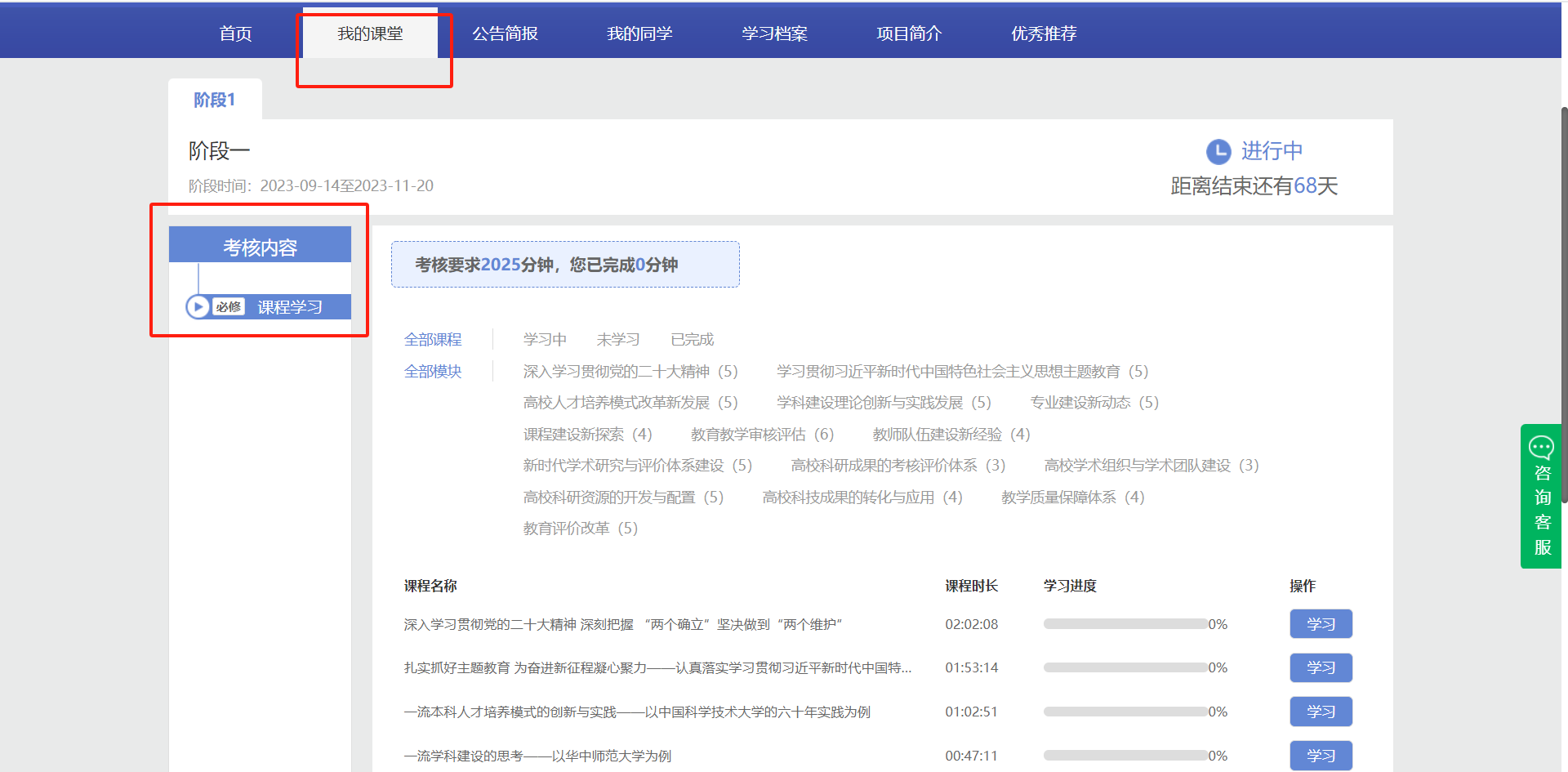 图2-2课程学习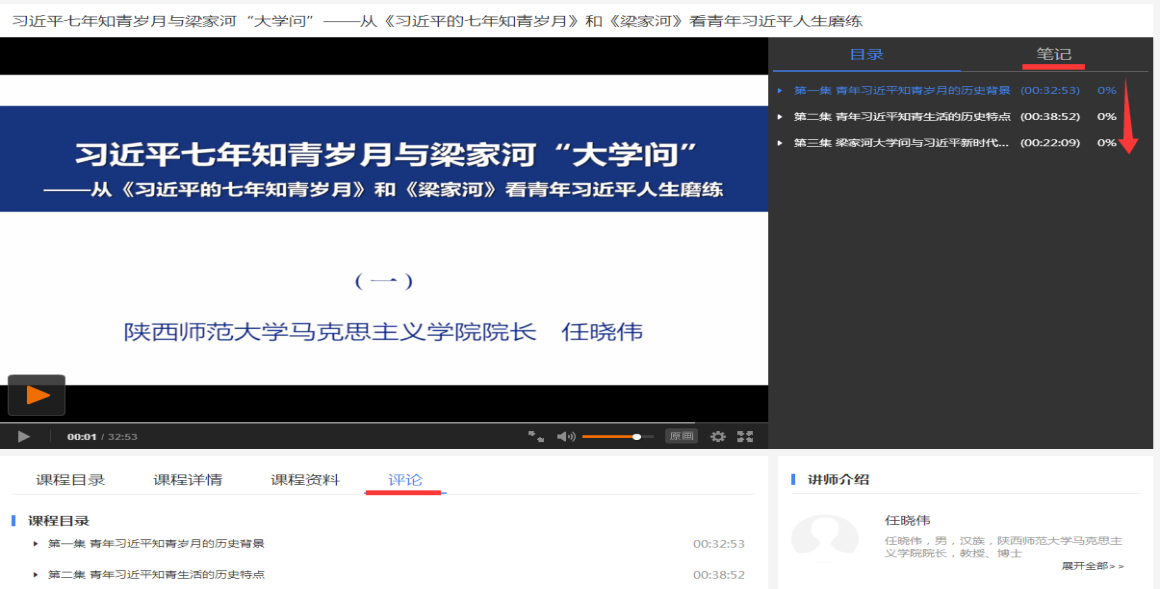 图2-3 课程播放页面三、证书打印证书打印方式见下图所示，具体要求请以实际培训项目配置   为准。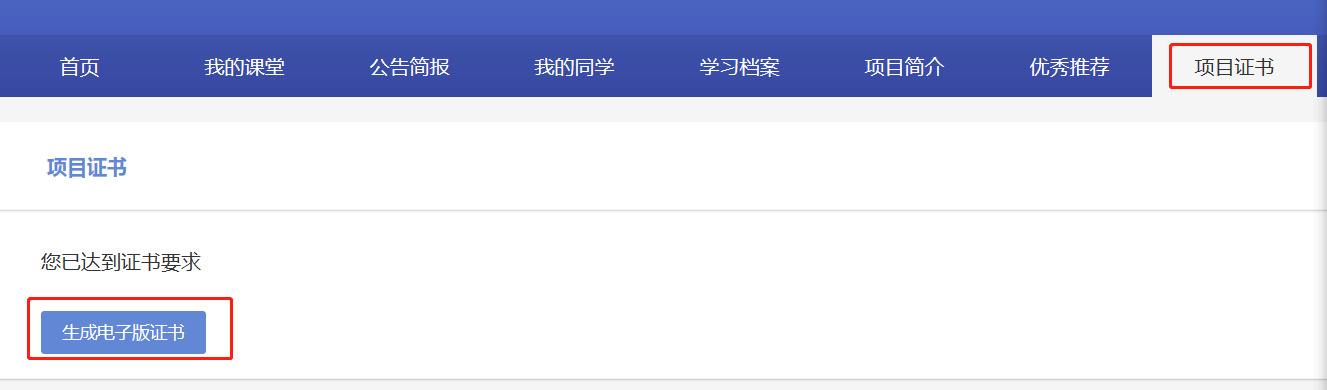 图3-1 项目证书四、常见问题1.请学员密切关注教师培训云平台“公告简报”处的相应通知。2.报名学习过程中如有技术问题，请通过以下方式联系咨询：（1）通过平台登录后的客服浮窗咨询客服老师：周一至周五：上午8:30-12:00，下午13:00-17:30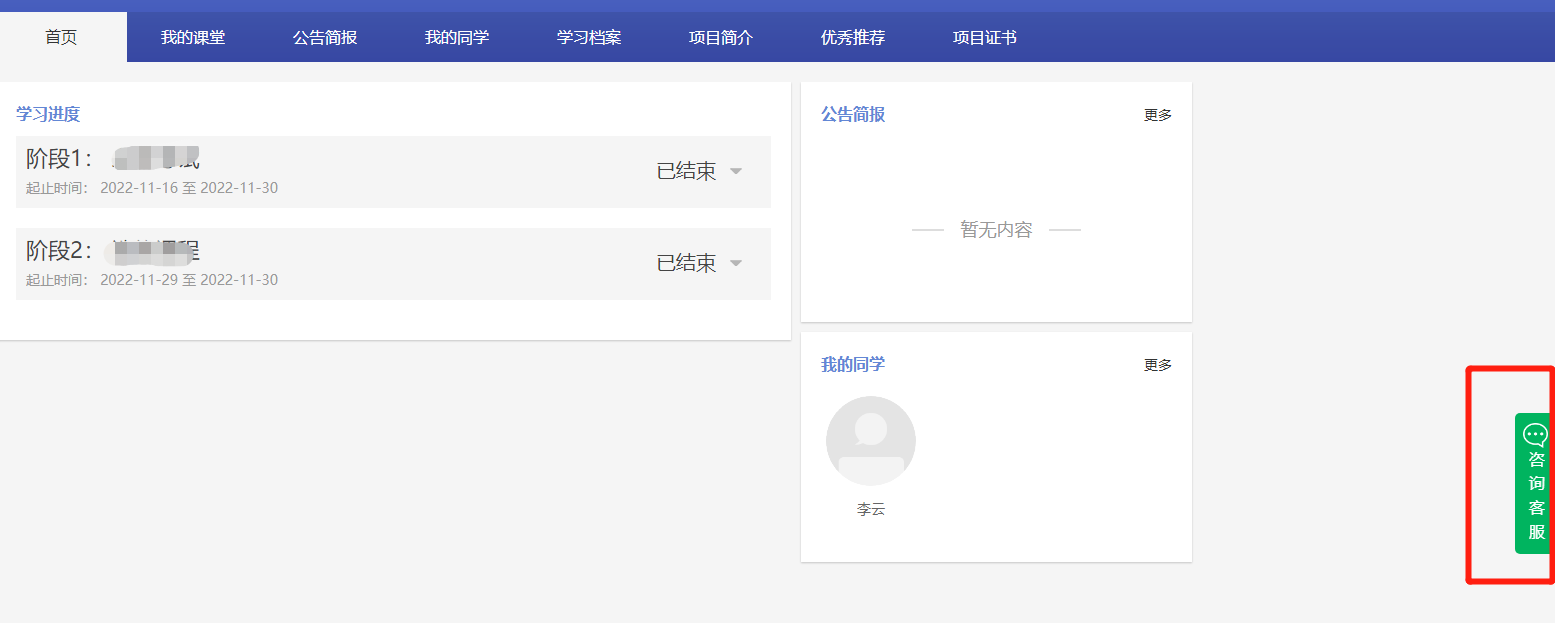 图4-1客服浮窗咨询（2）直接拨打学员技术服务热线电话：400-875-7650服务时间：上午8:30-12:00；下午13:00-22:00；周末及节假日照常值班。（3）通过平台登录后,在页面右侧的“平台操作咨询”窗口留言咨询。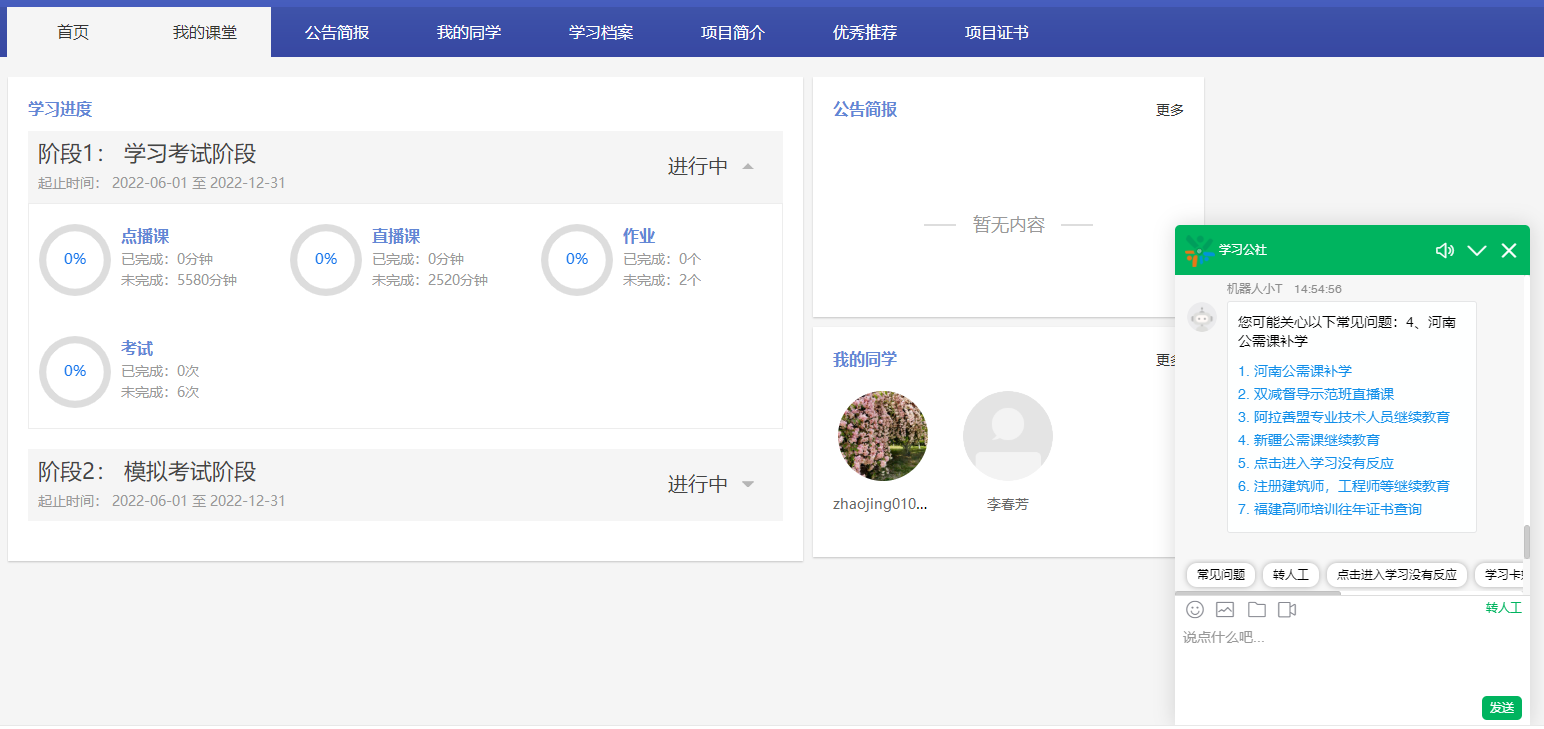 图4-2咨询窗口留言3.平台兼容哪些浏览器？建议使用谷歌、360安全浏览器（极速模式）。4．谷歌浏览器不能播放课程？在谷歌浏览器中学习视频课程，如遇课程不能播放，根据浏览器界面的提示运行flash。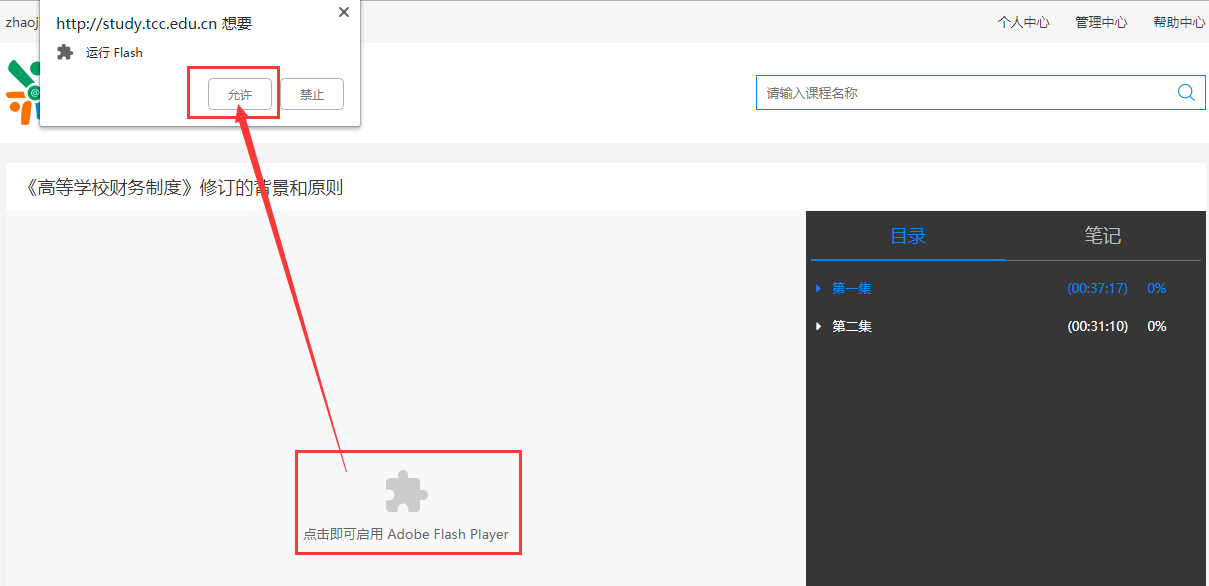 图4-3 谷歌浏览器谷歌浏览器若禁用flash，需在浏览器设置中开启。设置方式：在Chrome地址栏中输入：chrome://settings/content/flash，进入flash设置，勾选允许网站运行flash。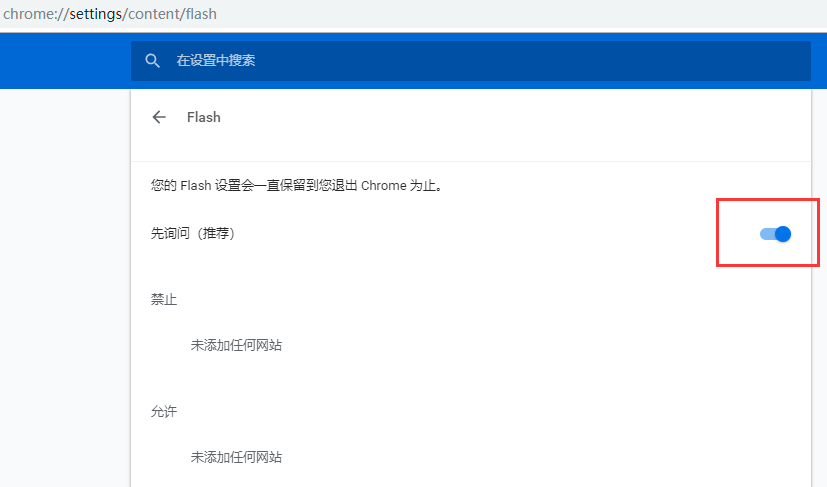 图4-4 谷歌浏览器开启FLASH